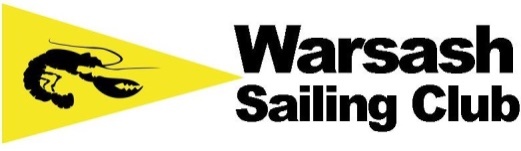 Notice of Race for Dinghy Racing Season 2024-2025 Organising Authority: Warsash Sailing Club (WSC).Rules: WSC Club Racing shall be governed by the RYA Racing Rules of Sailing 2021-2024 (RRS), the Prescriptions of the RYA, this Notice of Race and the WSC Sailing Instructions issued for the series. In the event of a conflict, the WSC Sailing Instructions shall take precedence. Any changes to the rules shall be detailed in the WSC Sailing Instructions. RYA Racing Charter: Competitors should note that WSC as the organising authority implements the RYA Racing Charter and that all competitors are required to sail in compliance with the Charter which can be found in the RYA Racing Rules of Sailing 2021- 2024 (RRS) or at www.rya.org.uk/racing/charter .Eligibility: Club racing is open to WSC members. Entry: All Club members are required to register their boat(s) before racing for the first time in the season. Registration forms and SailEvent eTally account registration are available in the Dinghy Racing section of the WSC website: warsashsc.org.uk. Unregistered boats/helms will not be given a result.Schedule of races and start times: The warning signal for the first race of the season shall be no earlier than 17:57 on Wednesday 3rd April 2024. Subsequent series details and race start times are published in the sailing calendar on the WSC website: warsashsc.org.uk.Sailing Instructions: The WSC Sailing Instructions are available to view/download in the Dinghy Racing section of the WSC website: warsashsc.org.uk and on the notice board at Lobster Quay.Courses: The Course Card for WSC dinghy series races is available to view/download at the WSC website warsashsc.org.uk. Starts shall be either from the Club Line in the River Hamble or by Committee Boat in the vicinity of Cathead Bay. Racing shall be in the Hamble River and entrance to Southampton Water.Mixed Fleet Racing: Dinghies shall race under the RYA Portsmouth Yardstick system and shall normally be split into fleets known as Fast, Medium, and Slow. Fleet PY splits are defined in the Sailing Instructions (Addendum A). Scoring: Scoring shall generally be in accordance with RRS Appendix A, but different series may have different requirements for the numbers of races to count; these are described in the WSC Sailing Instructions. Sailors performing a Club Duty for a race may be awarded average points for that race. Refer to the WSC Sailing Instructions SI.14 for details.Podium Bibs: Helms who occupy First, Second or Third place during a race series shall wear a coloured podium bib appropriate to that place for all races sailed during the series.Prizes: Prizes shall be awarded to the winning sailors and such lower places as the Dinghy Committee deem appropriate having regard to the total series entries, and the entries in each race. Prizes will be awarded for each fleet with the lowest points scored in each series. Ties shall be broken using the principles of RRS App A, A.8.  Trophies may also be awarded for series overall or other reasons. Only full WSC members are eligible for perpetual WSC trophies. Prizes shall be awarded on the completion of each race series.Risk Statement: RRS Rule 3 states: “The responsibility for the decision to participate in a race or to continue racing is that of the helm and crew alone.” Sailing is by its nature an unpredictable sport and therefore involves an element of risk. By taking part in the event, each competitor agrees and acknowledges that:a) they are aware of the inherent element of risk involved in the sport and accept responsibility for the exposure of themselves, their crew and their boat to such inherent risk whilst taking part in the event.b) they are responsible for the safety of themselves, their crew, their boat, and their other property whether afloat or ashore.c) they accept responsibility for any injury, damage or loss to the extent caused by their own actions or omissions.d) their boat is in good order, equipped to sail in the event and they are fit to participate.e) the provision of a race management team, patrol boats, umpires and other officials and volunteers by the organiser does not relieve them of their own responsibilities.f) the provision of race support boat cover for dinghies is limited to such assistance, particularly in extreme weather conditions, as can be practically provided in the circumstancesg) it is their responsibility to familiarise themselves with any risks specific to this venue or this event drawn to their attention in any rules and information produced for the venue or event and to attend any safety briefing held at the venue.h) for dinghy racing, personal buoyancy shall be worn by all competitors at all times whilst afloat.i) their boat is adequately insured, with cover of at least £3,000,000 against third party claims.Further Information may be obtained from the Dinghy Committee Chair (dinghy@warsashsc.org.uk) or event leads as listed in the Sailing Calendar.